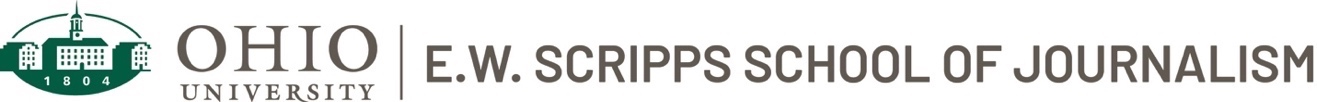 School Address:	Permanent Address:Which address should be used for notification letter?		School 	PermanentCheck the track you plan to pursue:News and Information (This includes Broadcast News, Magazine Journalism, News Writing and Editing, and Online Journalism)Strategic Communication (This includes Advertising and Public Relations)Carr Van Anda (see website for details)SAT Scores: CRRE  	Math  	Writing 	ACT Scores:  English 	Math 	Reading 	Writing 	Comp Score  	GPA for the most recent two semesters: 	Semester hours earned: 	College Activities/Honors:List chronologically the names of any post-secondary degree-granting institutions attended (including Ohio University). Ohio University students should list Current College in which enrolled.Ethnic Background (this information is optional and will not be used for discriminatory purposes): 	(01) American Indian or Alaskan native – please list tribe and enrollment number  	 	(02) Black, Non-Hispanic	 	(03) Asian or Pacific Islander	 	(04) Hispanic 	(05) White, Non-Hispanic	 	(06) OtherPersonal Statement (must be typed/limit 500 words)Discuss Why I Want to be a Journalism Major. Attach a separate sheet of paper if necessary. Please remember to sign this sheet.I certify that the information in this application is complete and accurate.Student signature	Date 	See “Transfer Admission Requirements” for current deadlines.Name:last	first	middlelast	first	middlelast	first	middlePID Number:  	PID Number:  	Email:   	Street/P.O. BoxStreet/P.O. BoxCity, State, ZipCity, State ZipPhone: ( 	) 	Phone: ( 	) 	Name of SchoolLocationMajor(s):Dates Attended: